Уповнована особа                                                                                            Ірина БЕРЕЗА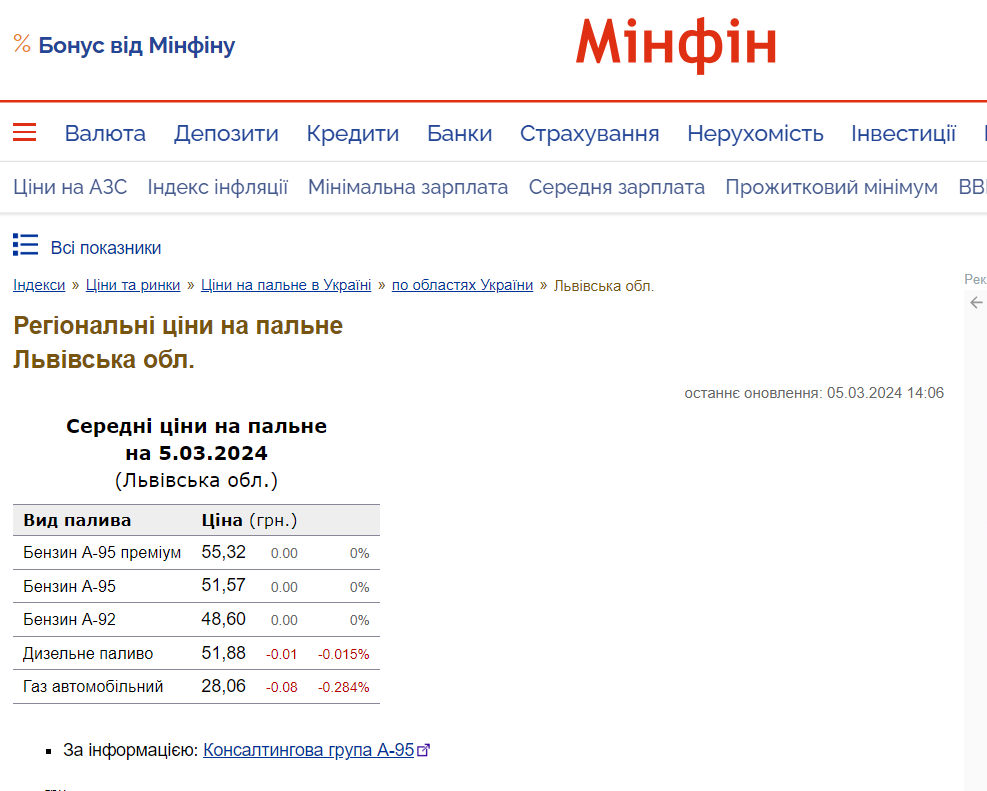 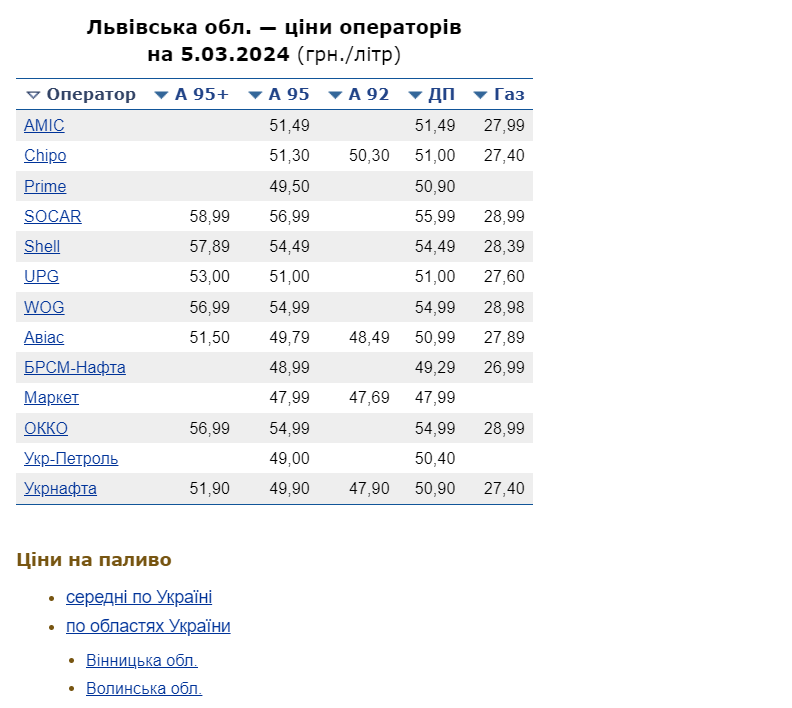 Обгрунтування технічних та якісних характеристик предмета закупівлі, розміру бюджетного призначення, очікуваної вартості предмета закупівліОбгрунтування технічних та якісних характеристик предмета закупівлі, розміру бюджетного призначення, очікуваної вартості предмета закупівліОбгрунтування технічних та якісних характеристик предмета закупівлі, розміру бюджетного призначення, очікуваної вартості предмета закупівлі1.Назва предмета закупівлі«Бензин А-95 (Євро 5), талон, 1л; Бензин А-92 (Євро 5), талон, 1л» (ДК 021:2015: 09130000-9 – Нафта і дистиляти)2.Обгрунтування технічних та якісних характеристик предмета закупівліКод ДК 021-2015 (CPV): 09130000-9 – Нафта і дистилятиЯкість товару повинна відповідати усім державним стандартам та технічним умовам згідно законодавства України.Також повинен відповідати вимогам охорони праці, екології та пожежної безпеки.Термін дії талонів: не менше 6 місяців.Відпуск товару здійснюється шляхом відпуску по талонах, що є підставою для відвантаження нафтопродуктів з усіх АЗС Постачальника. Заправка автотранспорту здійснюється  відповідно до потреб Замовника. Обов’язкова наявність в учасника власних або орендованих/партнерських АЗС на відстані доїзду автошляхами до 7,5 км від місця стоянки автотранспорту Покупця (Миколаївське АТП -14627, вул. Львівське шосе, 1, м. Миколаїв, Стрийський район, Львівська обл., 81600).3.Обгрунтування очікуваної вартості предмета закупівлі, розміру бюджетного призначенняЗагальний розмір бюджетних призначень на бензин 2024 рік складає       81 520,00 (вісімдесят одна тисяча п’ятсот двадцять гривень 00 коп). Згідно інформації на сайті https://index.minfin.com.ua/ua/markets/fuel/reg/lvovskaya/ :Середня ціна на бензин А-95 у Львівській області на 05.03.2024 р. складає 51,57 грн/літр;Середня ціна на бензин А-92 у Львівській області на 05.03.2024 р. складає 48,60 грн/літр;Середні ціни за провідними операторами на 05.03.2024 коливаються 47,69-56,99 грн/літр;Запланована ціна на 2024 рік згідно кошторисних призначень становить 51 грн/літр;Згідно кошторисних призначень, середньої ціни операторів та наявних АЗС на відстані до 7,5 км від місця стоянки шкільних автобусів вирішено оголосити закупівлю за ціною 50 грн/літр та 49 грн/літр;Очікувана вартість закупівлі: Бензин А-95 1000*50=50 000,00 грн з ПДВ;Бензин А-92 100*49=4 900 грн з ПДВ.Закупівля здійснюється для задоволення потреб замовника у бензині А-95 та А-92 на I півріччя 2024 року. Обсяги визначено до очікуваної потреби, обрахованої Замовником на основі фактичного використання паливно-мастильних матеріалів у попередньому році та обсягу фінансування.